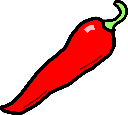 Reading/ spellingWritingMathsHealth & wellbeingOther areas Choose a book that you enjoy. Create a blurb for the book. Try ad write at least 3 sentences and design a new front cover for the book.Log into the website https://www.pobble365.com/ Write a story using the picture provided. Try and write at least six sentences.Look around your house. Make a list of 5 things that you can find that are symmetrical.Go on to Youtube and follow one of the Jump Start Jonny exercise routines. Have funArtLook out your window, what can you see. Draw a picture of your view. Ask a grown up to give you five spelling words. Use some active spelling strategies such as bubble writing, rainbow writing or pyramid writing.Write a set of instruction on how to prepare your favourite meal or snack. Use words such as first, then, next and finally.Look at the website www.mathplayground.com and take part in some of the gamesVisit the following website www.renfrewshire-leisure.class4kids.co.uk and take part in some of the online exercises. Log into the website www.linguascope.comLog in kpspupil1Password kirkland01And play some of the French games.Reading/ spellingWritingMathsHealth & wellbeingOther areasChoose a book that you enjoy. Write a blurb for the book try and include 6 sentences and design a new front cover for the book.Log into the website https://www.pobble365.com/ Write a story using the picture provided. Try and write at least ten sentences.Look around your house. Make a list of 8 things that you can find that are symmetrical.Go on to Youtube and follow one of the Jump Start Jonny exercise routines. Have fun ArtLook out your window, what can you see. Draw a picture of your view.Ask a grown up to give you 8 spelling words. Use some active spelling strategies such as bubble writing, rainbow writing or pyramid writing.Write a set of instruction on how to prepare your favourite meal or snack. Use words such as first, then, next, after that and finally. Include a list of what you will need to create the recipe. Look at the website www.mathplayground.com and take part in some of the gamesVisit the following website www.renfrewshire-leisure.class4kids.co.uk and take part in some of the online exercises. Log into the website www.linguascope.comLog in kpspupil1Password kirkland01And play some of the French games.Choose a book that you enjoy. Write a blurb for the book in a full paragraph and create a new front cover for the book.Log into the website https://www.pobble365.com/ Write a story using the picture provided. Try and write two paragraphs.Look around your house. Make a list of 10 things that you can find that are symmetrical.Go on to Youtube and follow one of the Jump Start Jonny exercise routines. Have fun ArtLook out your window, what can you see. Draw a picture of your view.Ask a grown up to give you ten spelling words. Use some active spelling strategies such as bubble writing, rainbow writing or pyramid writing.InstructionsWrite a set of instruction on how to prepare your favourite meal or snack. Use words such as first, then, next, after that and finally. Include a list of what you will need to create the recipe. Draw a diagram to go along with your instructions. Look at the website www.mathplayground.com and take part in some of the games. Visit the following website www.renfrewshire-leisure.class4kids.co.uk and take part in some of the online exercises.Log into the website www.linguascope.comLog in kpspupil1Password kirkland01And play some of the French games.